Памятка для педагогов и родителей  Как общаться с пассивным ребенкомЕсли ребенок пассивен, разрешайте ему пробовать. Предлагайте различные возможности или открывайте их вместе с ним, но не навязывайте их, не принуждайте его заниматься тем, чего он действительно не хочет.Помогите или позвольте ребенку самому определить занятие (дело), которое у него получается. Возможно, для этого потребуется время - будьте терпеливы. Помните, что ребенку необходим позитивный опыт деятельности и действия для того, чтобы он самостоятельно реализовывал свое желание активизироваться.Озвучивайте, что именно получается у ребенка: мастером чего он является, что хорошо умеет или делает лучше всех и т. д. Именно через слова формируется внутреннее знание человека о себе.Прислушивайтесь (присматривайтесь) к желаниям и интересам ребенка и вдохновляйте на действие, когда он опасается неудач. Если что- то у него начинает получаться, не торопитесь указывать на ошибки или недостатки - лучше похвалите.Позвольте ребенку ошибаться и учиться на своих ошибках. Тогда это станет его личным опытом преодоления трудностей и доверия к себе. Верьте в него - это станет ему хорошей поддержкой в сложные времена.Уважайте жизненный темп ребенка и его предпочтения в переходах между активностью и пассивностью, особенно когда они отличаются от ваших. Помните, что в этом случае вы являетесь примером для расширения его поведенческого репертуара. И чем больше получает различных примеров ребенок, тем лучше.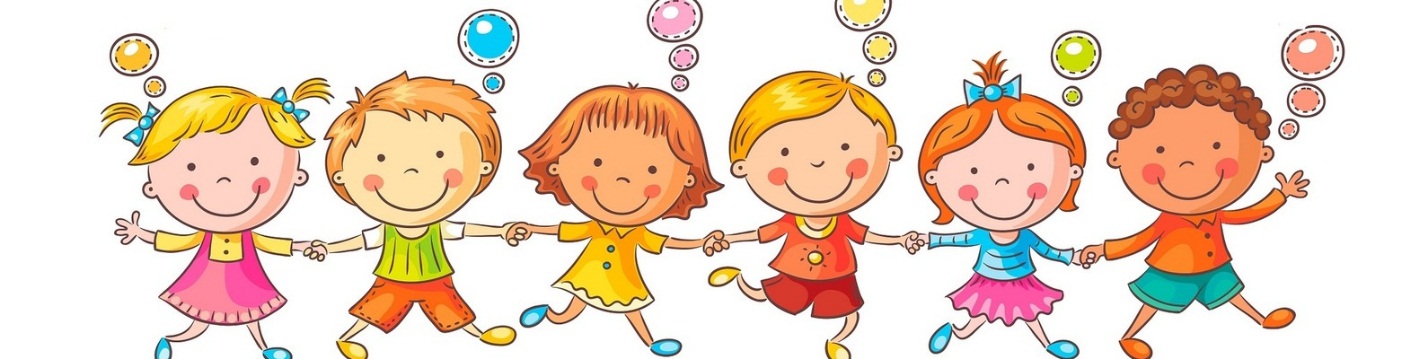 